PRENOM : _______________________________Juin 2020 – Les sons proches – distinguer des phonèmes prochesPlace les mots-images dans la bonne colonne.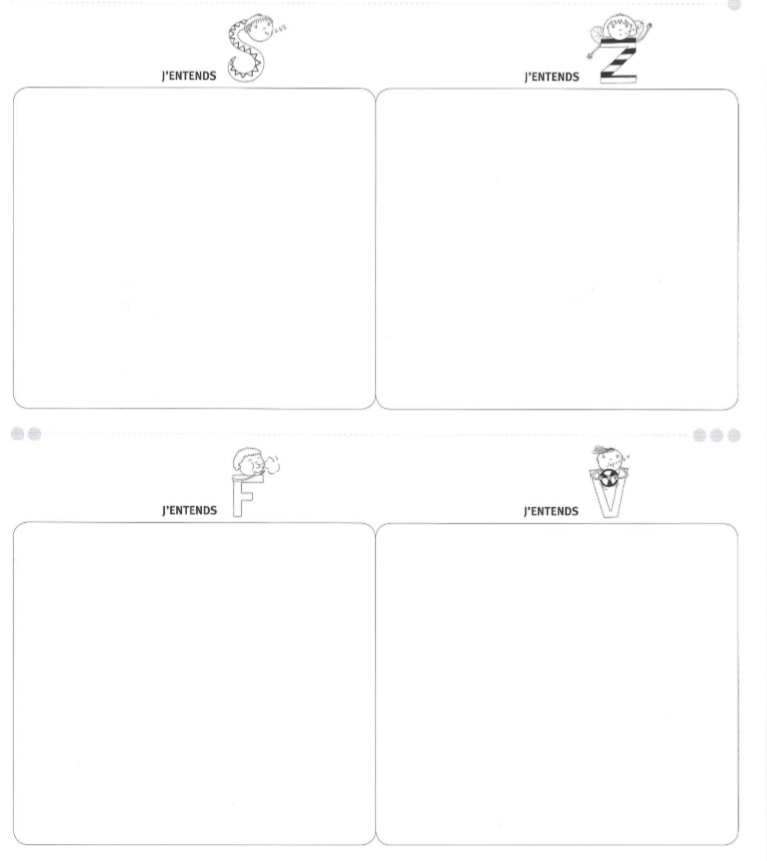 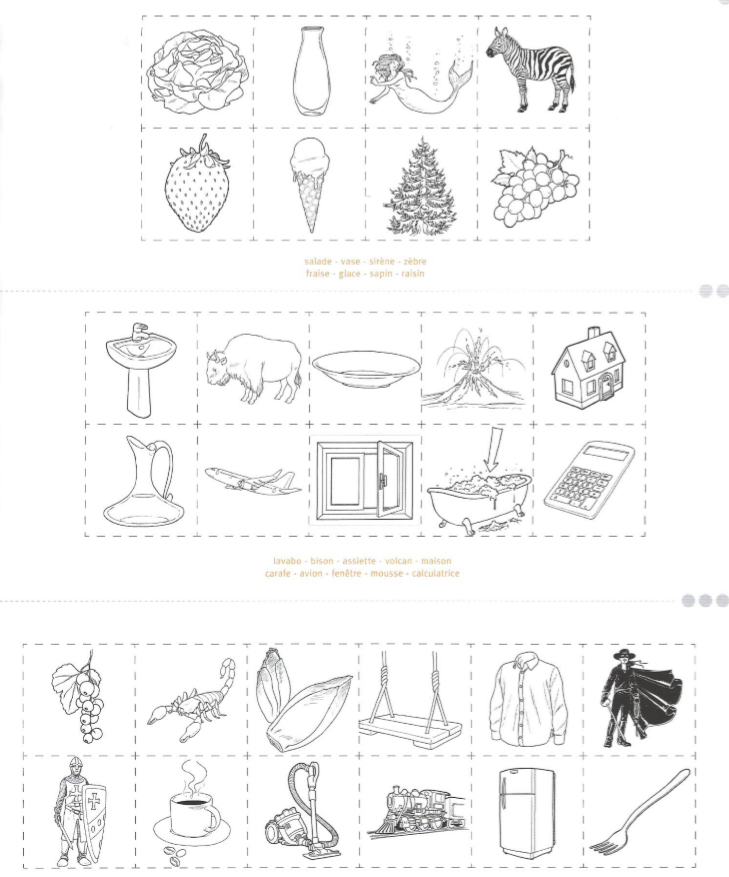 